VARIVAVARIVA SU ZDRAVA JELA KOJA JEDEMO SA ŽLICOM.VARIVA SE PRIPREMAJU OD RAZLIČITIH VRSTA POVRĆA: KRUMPIR, KELJ, ZELJE, GRAH , MAHUNE.      KRUMPIR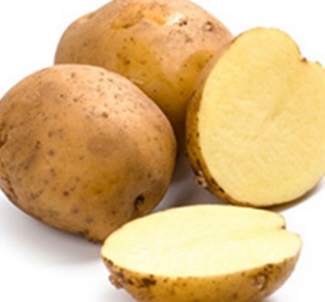    KELJ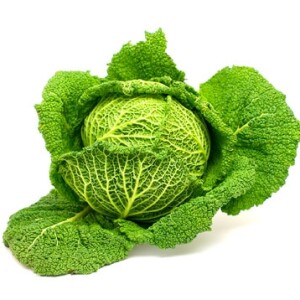    ZELJE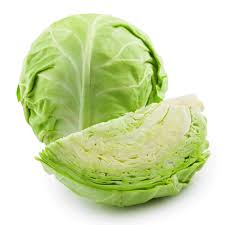      GRAH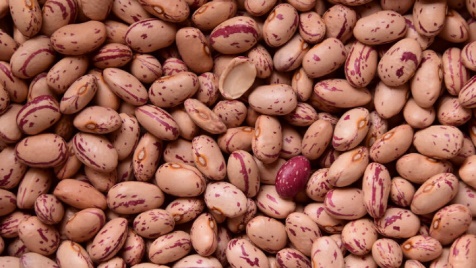       MAHUNE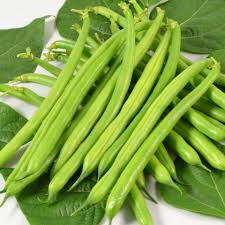 PROČITATI S UČENICOM LISTIĆ I NEKA UČENICA PONOVI SADRŽAJE O VARIVIMA. 1. ZADATAK: RAZGOVARAJ S TETAMA IZ KUHINJE O TOME KOJE SVE POVRĆE IMATE!2. ZADATAK: U BILJEŽNICU NACRTAJ POVRĆE!SPOJITI SLIKU I RIJEČ!                               KELJ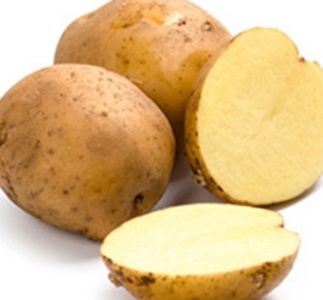                             MAHUNE                          GRAH                      KRUMPIR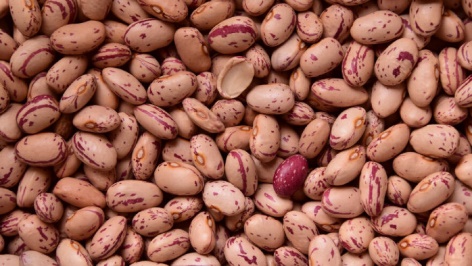 